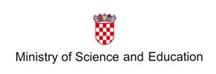 “Science on the ‘Edge’: Perspectives for the Future“Zagreb, September 12th and 13th 201919:00-22:00Thursday, September 12th 2019Dinner hosted by the Ministry of Science and EducationOld Church Slavonic Institute(Demetrova 11, 10000 Zagreb, Republic of Croatia) Friday, September 13th 2019Conference dayMatica hrvatska(Ul. Matice hrvatske 2, 10000, Zagreb)Moderator: Thomas FarnellFriday, September 13th 2019Conference dayMatica hrvatska(Ul. Matice hrvatske 2, 10000, Zagreb)Moderator: Thomas Farnell8:30-9:15Registration9:15-9:30Introducing MSEState Secretary Tome Antičić, PhD - Ministry of Science and Education9:30-9:45Introducing EC9:45-10:15Key speaker10:15-11:00Panel 1Women in science: tackling challengesThe aim of this panel is to review the glass ceiling effect from different perspectives along with finding possible measures to overcome them depending on the context.Speakers:Assistant Professor Marija Brajdić Vuković, PhD - University of Zagreb           Assistant Professor Anita Dremel, PhD – J.J. Strossmayer University of  OsijekSenada Šelo Šabić, PhD - Institute for Development and International RelationsAna Maskalan, PhD - Institute for Social Research in ZagrebLucia Martinelli, PhD - European Platform of Women Scientists EPWS11:00-11:30Coffee break11:30-12:15Panel 2 Visibility of science and scientists in societyThe aim of this panel is to review the existing popularization measures on EU and national levels along with an active discussion on the public perception of science and scientists: transpiring R&D related messages to the wider public and recruiting women.        Speakers:Marko Košiček, PhD - Ministry of Science and EducationBranko Ančić, PhD - Institute for Social Research in ZagrebIrena Šarić Dombaj, PhD - L'ORÉAL PARISLuka Boršić, PhD - Institute of PhilosophyAssistant professor Sven Maričić, PhD - Juraj Dobrila University of Pula12:15-12:30Pitches Professor Vernesa Smolčić, PhD - Astroclass Emily Erikson, PhD - Women in ScienceLuka Veverec - Science Park12:30-13:30Lunch break13:30-14:15Panel 3MCAA – Croatian Chapter panel about popularization of scienceSpeakers:Dragomira Majhen, PhD - Ruđer Bošković InstituteDamir Dominko, PhD - Institute of PhysicsDunja Šamec, PhD - Ruđer Bošković InstituteBerti Erjavec - Institute of Physics14:15-14:30PitchesVlasta Pojatina - Making of OlivalDragana Lucija Ratković Aydemir - Muze ProjectIvan Jelušić - Orqa Project14:30-15:00Coffee break15:00-15:45Panel 4 Future of Social sciences and humanities – what is to come?The aim of this panel is remind and reflect on the necessary adaptation that social sciences and humanities need to undergo: what tears them apart and what connects them to others. Why is it of utmost importance to include social sciences and humanities in the future period (Industry 4.0, AI, automatization, digitalization, big data etc.).Speakers:Mia Biberović - NetokracijaTomislav Bracanović, PhD - The Institute of PhilosophyAssociate Professor Jasna Mažgon, PhD - University of LjubljanaAlexander Buczynski, PhD - Croatian Institute of HistoryMSE representative15:45-16:30Panel 5 Science on the margins of the industry: main barriers, impediments and obstacles to intersectorality The aim of the panel is to observe the current state of knowledge triangle: locate as to what stands between the academics and industry and enabling the transfer of technology and EU funded projects results to industry.Speakers:Claire Nauwelaers, PhD - OECDNevenka Čučković, PhD - Institute for Development and International RelationsAssistant Professor Petra Karanikić, PhD - University of RijekaEoghan O`Neill - EC Innovation RadarAssistant Professor Jelena Šuran, PhD - University of Zagreb16:30-17:00Closing remarks